Самостоятельный переходс ПК Смета-КС на ПК «Смета-Смарт»ВведениеДля достижения целей, обозначенных в концепции «Электронный бюджет» Минфина России, а так же в рамках мероприятий по повышению качества программных продуктов компании «Кейсистемс» производится обновление программного комплекса «Смета-КС» путем перехода на современную промышленную интернет-платформу «СМАРТ».Тех требованияДля работы с ПК Смета-Смарт предъявляются следующие технические требования к оборудованию и программному обеспечению (при работе до ~10 подключений):Минимальные технические требования к серверу СУБД Система на базе одного 2-х ядерного процессора с тактовой частой ~ 2,5МГц.;Рекомендуется система на базе 4-х ядерного процессора c тактовой частотой от 2,33ГГц и выше.Оперативная память ~ 8Гб;Рекомендуется 16 и больше.Объем дисковой памяти для базы данных ~ 50Гб.;Объем дисковой памяти для служебной базы TempDB ~ 50Гб.;Объем дисковой памяти для ежедневных резервных копий базы данных ~250Гб.;Наличия блока бесперебойного питания;Наличие отдельного устройства для автоматической записи/хранения архивной копии базы данных с объемом дисковой памяти ~250Гб;Наличие устройства записи архивных копий на энергонезависимые носители памяти (DVD диски). Канал связи ~ 100Мб/с и выше.Требования к программному обеспечению сервера СУБДОдна из следующих операционных систем:Microsoft Windows XPMicrosoft Windows 7Microsoft Windows 8 (8.1)Microsoft Windows 2003 Server;Microsoft Windows 2008 Server;Microsoft Windows 2008R2 Server;Microsoft Windows 20012 Server.Одна из следующих СУБД:Microsoft SQL Server 2005 в редакции Express или Standard Edition;Microsoft SQL Server 2008 в редакции Express или Standard Edition ;Microsoft SQL Server 2008R2 в редакции Express или Standard Edition;Microsoft SQL Server 2012 в редакции Express или Standard Edition.Минимальные требования к оборудованию клиентского рабочего места:Процессор Intel Pentium 4 с тактовой частой  ~ 3ГГц Объем свободной дисковой не менее 300Гб.;Объем оперативной памяти не менее 2Гб.;Монитор с разрешением экрана не менее 1280 x 768;Канал связи с сервером СУБД не менее 10Мб/с.Требования к программному обеспечению клиентского рабочего места:Одна из следующих операционных систем:Microsoft Windows XP;Microsoft Windows Vista;Microsoft Windows 7;Microsoft Windows 8.1;Microsoft Windows 8.2.Microsoft .NET Framework 4.0;Установленный драйвер принтера с поддержкой формата A4.Доступ к сети интернет.Условия для конвертирования данныхРабочая база ПК Смета-КС должна быть развернута на MS SQL-сервере со схемой сопоставления Collation Cyrillic_General_CI_AS.Рабочая база ПК Смета-КС должна быть подготовлена к конвертированию данных в ПК Смета-Смарт:Учет в ПК Смета-КС должен быть с использованием план счетов, утвержденного приказом Минфина РФ от 1 декабря 2010 г. N 157н.Если есть счета из старого плана счетов (старой инструкции), на которых есть остатки и обороты, то остатки и обороты следует перенести на счета в соответствии с актуальным приказом. При конвертировании остатки и проводки со «старыми» счетами  переноситься не будут.Нефинансовые активы должны относиться к правильным счетам. Недопустимо, чтобы средства или материальные активы «сидели» на счетах 101.04, 105.06 и т.д.Желательно, чтобы в режиме «Оперативные остатки» ПК «Смета-КС» остатки по счетам не содержали «минусы». В базе ПК «Смета-КС» должна быть выполнена операция «Закрытие года».Базы ПК Смета-КС и ПК Смета-Смарт должны располагаться на одном сервере. Порядок установка ПК Смета-Смарт указан ниже.Получение дистрибутивов и других материаловЗайдите на сайт нашей компании http://www.keysystems.ru/На главной станице сайта выберите «Каталог программных продуктов» (Рисунок 1).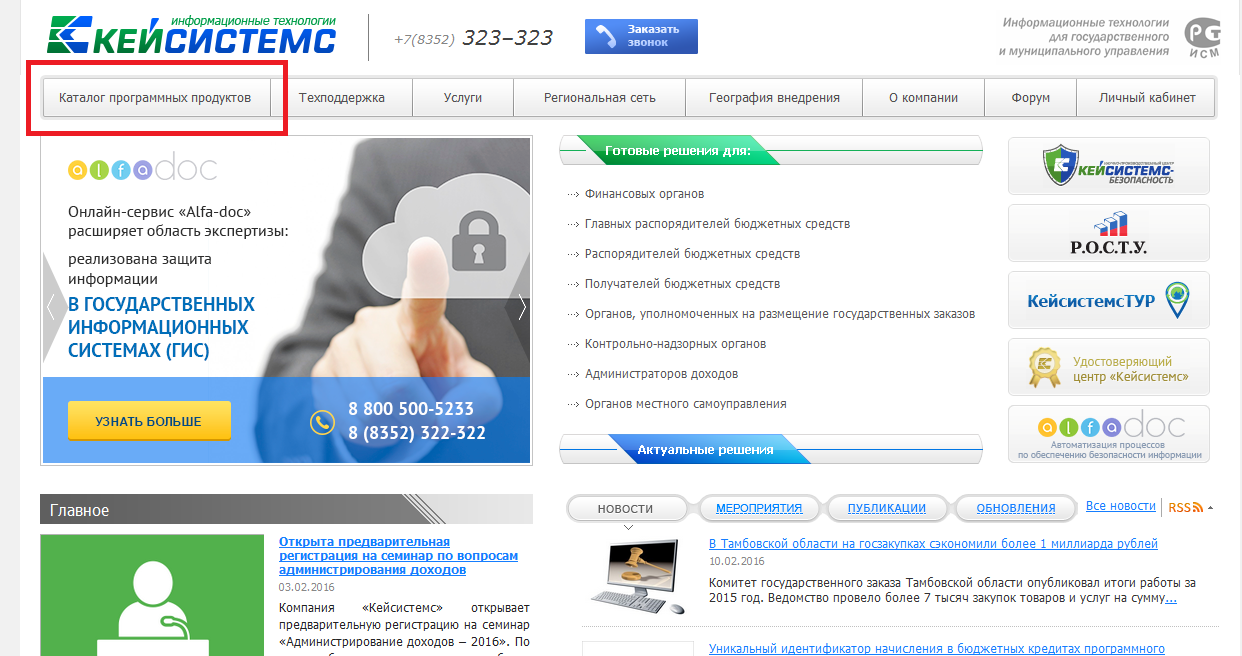 Рисунок 1 Выбор каталога программных продуктовВ каталоге программных продуктов выберите раздел «Административно-хозяйственный учет», в нем ссылку на ПК «Смета - СМАРТ»  (Рисунок 2).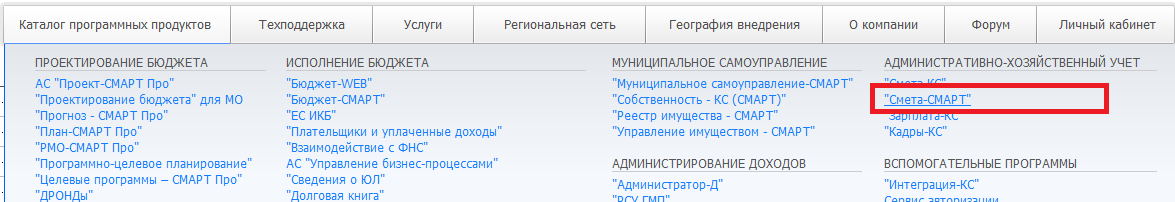 Рисунок 2 Выбор продукта Смета-СмартВыберите «Обновление дистрибутива» (Рисунок 3).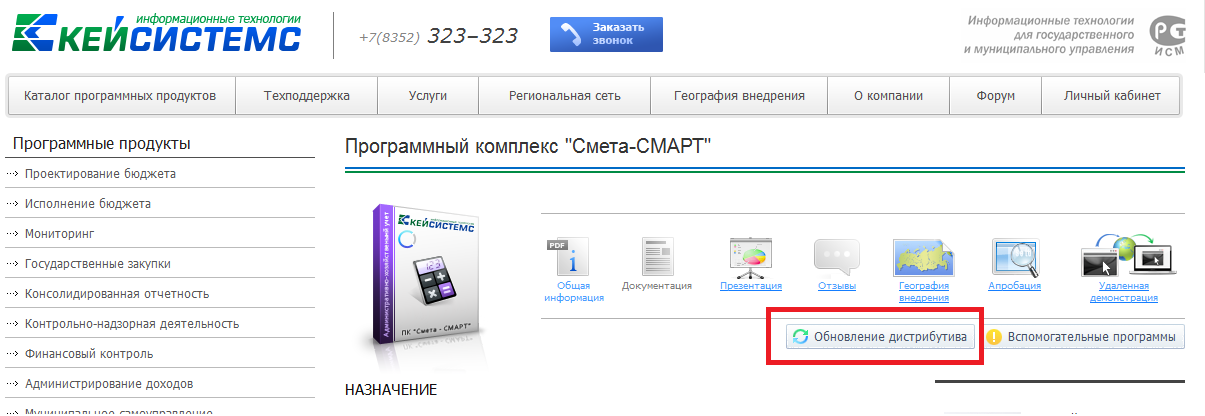 Рисунок 3 Выбор Обновление дистрибутиваЗатем в таблице «Для тех, кто начинает работать» выберите «Самостоятельный переход на Смету-Смарт со Сметы-КС» (Рисунок 4). Распакуйте архив. Откройте файл инструкция по установке. Выполняйте действия поэтапно согласно инструкции.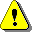 Для скачивания файлов  потребуется задать логин и пароль. Укажите логин smeta, пароль smks80l80.